Stephenson Area Public Schools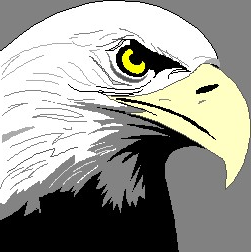 Stephenson Elementary SchoolPO Box 307 - W535 River Road Stephenson, Michigan 49887Phone: 906-753-2223  Fax 906-753-2864School Annual Education Report (AER) Cover LetterMarch 11, 2019	Dear Parents and Community Members:We are pleased to present you with the Annual Education Report (AER) which provides key information on the 2017-18 educational progress for Stephenson Elementary School. The AER addresses the complex reporting information required by federal and state laws. The school’s report contains information about student assessment, accountability, and teacher quality. If you have any questions about the AER, please contact Rebecca Marciniak for assistance.The AER is available for you to review electronically by visiting the following web site http://bit.ly/2Hhn1fa, or you may review a copy in the main office at your child’s school.For the 2017-18 school year, schools were identified using definitions and labels as required in the Every Student Succeeds Act (ESSA). A Targeted Support and Improvement (TSI) school is one that has at least one underperforming student subgroup. An Additional Targeted Support (ATS) school is one that has three or more underperforming student subgroups. A Comprehensive Support and Improvement (CSI) school is one whose performance is in the lowest 5% of all schools in the state or has a graduation rate at or below 67%. Some schools are not identified with any of these labels. In these cases, no label is given.* Note TSI and ATS definitions were changed for the 2018-19 school year per federal requirements. The new definitions are:TSI – The school has at least one subgroup performing in the bottom 25% within each applicable accountability index component.ATS – The school has met the criteria for TSI identification and has at least one subgroup performing at the same level as a CSI school.Our school HAS NOT BEEN GIVEN ONE OF THESE LABELS.Stephenson Elementary School students in grades 3-5 take the Michigan Student Test of Educational Progress (M-STEP).  All students, including Students with Disabilities, Economically Disadvantaged and Limited English Proficiency, are included in this tabulation of proficiency.  The data in the combined report shows an achievement gap for 3rd grade Economically Disadvantaged students in ELA.  Females outperformed males in English Language Arts (ELA) in grades 3-5.  Identifying these key challenges allows teachers to make instructional decisions based on data.  To address achievement gaps, students will use Title and At-risk support, re-teaching, and Tutorials & Enrichments.  Additional Professional Development will be provided to support staff.State law requires that we also report additional information:PROCESS FOR ASSIGNING PUPILS TO THE SCHOOLStephenson Elementary School houses Great Start Readiness Program (GSRP) through grade 5 students.  Students living within the district are eligible.THE STATUS OF THE 3-5 YEAR SCHOOL IMPROVEMENT PLANThe Stephenson Elementary School Improvement Plan, developed during the 2017-2018 school year, based on analysis of programs and instruction, serves to guide us as we strive to improve all aspects of our instructional programming.  Our School Systems Review shows that we are mostly at Partial implementation and moving towards Full implementation.  The plan is reviewed annually to address identified gaps, goals, objectives, strategies, and measurements.A BRIEF DESCRIPTION OF EACH SPECIALIZED SCHOOLStephenson Elementary School is located in the central portion of Menominee County Michigan in the Upper Peninsula serving an area of 406 square miles.  In 2016/17 we had an enrollment of 212 students and in 2017/18 we had 199 students enrolled in grades K-5.IDENTIFY HOW TO ACCESS A COPY OF THE CORE CURRICULUM, A DESCRIPTION OF ITS IMPLEMENTATION, AND AN EXPLANATION OF THE VARIANCES FROM THE STATE’S MODELStaff and administration have developed an articulated curriculum for grades GSRP-12.  Curriculum Calendars and Unit Plans are fully implemented and adjusted to student need.  Lesson Plans are posted online through district web site.  The curriculum is based on the state standards.  THE AGGREGATE STUDENT ACHIEVEMENT RESULTS FOR ANY LOCAL COMPETENCY TESTS OR NATIONALLY NORMED ACHIEVEMENT TESTS2016/17			2017/18	K Star Early Literacy		+0.82				+0.78	1 Star Reading			2.8				2.7					1 Star Math				2.5				2.7	2 Star Reading			3.4				3.6	2 Star Math				3.8				3.7	3 Star Reading			4.8				4.6	3 Star Math				5.3				5.4	4 Star Reading			5.3				6.1	4 Star Math				6.1				5.6	5 Star Reading			6.3				6.3	5 Star Math				7.5				7.2IDENTIFY THE NUMBER AND PERCENT OF STUDENTS REPRESENTED BY PARENTS AT PARENT-TEACHER CONFERENCESThe Stephenson Elementary School staff and administration believe parent participation improves student growth and achievement.  Parent/Teacher Conferences are a key component of home-school communication and has an impact on student success in school.Year			Date			Attended		Possible		Percent2016/17		10/13/16		177			192			92%	2016/17		3/9/17		195			207			94%2017/18		10/5/17		179			191			94%2017/18		3/8/18		181			194			93%Stephenson Elementary School thanks each and every one of you for your continual efforts to make our school a great place to learn.  We invite you to visit us and experience the wonderful things happening at Stephenson Elementary School where we “Soar with the Eagles: Safely, Respectfully, and Responsibly!”Sincerely,Rebecca MarciniakK-12 Assistant Principal